ΜΕΡΑ 1Ανάγνωση.Ένα σέλινο.Ένα λεμόνι.Ένα σαλάμι. Αντίγραψε στο τετράδιό σου τις λέξεις:  σέλα           σέλινοΓράψε τι βλέπεις στην εικόνα.   …………………………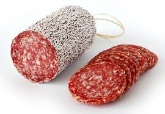   …………………………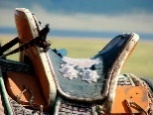    ……………………………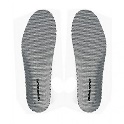   ………………………….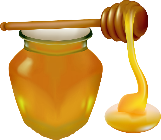      ………………………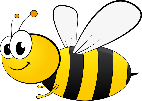 ΜΕΡΑ 2ΜΑΘΗΜΑΤΙΚΑΔιάβασε τι λένε οι λέξεις και γράψε στο τετράδιό σου τον αριθμό που αντιστοιχεί ( όταν ο μαθητής αδυνατεί να διαβάσει τις λέξεις , τις ακούει από κάποιον άλλο).μηδέν …….                         δέκα ……….                          είκοσι ……..πέντε ……..                        δεκαπέντε …….                    είκοσι- πέντε ……τρία …….                            είκοσι τρία ……                   δεκατρία …….δεκαεπτά ……                   είκοσι επτά ……..                          επτά…..είκοσι- έξι ……                   έξι ………                       δεκαέξι ……δύο …….                               δώδεκα ……                      είκοσι – δύο …….ΜΕΡΑ 3Ανάγνωση.      Τ τ         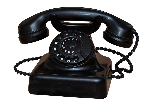 Τ ττ + α                    τατ + ε                     τετ + η                     τητ + ο                     τοτ + ι                       τιΑντίγραψε στο τετράδιό σου τα παρακάτω.Τ τ      τα    το    τι    τη     τεΕπίλεξε και μετά γράψε την  πρώτη συλλαβή της εικόνας.  ………               τε          το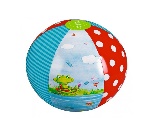  ……….             τη         το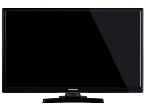   ………              τα              τι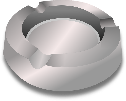  ………             τα            τη	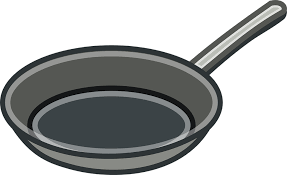 